2640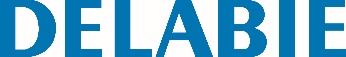 Misturadora mecânica sequencial de lavatórioReferência: 2640 Informação para prescriçãoMisturadora mecânica para lavatório de parede sequencial a 70°.Abertura e fecho sobre a água fria.Bica plana orientável superior L.120 com saída BIOSAFE higiénica.Possibilidade de tornar a bica fixa, facilmente.Isolamento térmico anti-queimaduras Securitouch.Cartucho cerâmico Ø 35 com limitador de temperatura máxima pré-regulado.Corpo e bica com tubos de interior liso de baixa capacidade (reduz os nichos bacterianos).Possibilidade de realizar facilmente um choque térmico sem desmontar o manípulo e sem cortar a alimentação de água fria.Débito 4 l/min a 3 bar.Corpo em latão cromado.Comando sem contacto manual com alavanca Higiene L.200.Fornecido com ligações STOP/CHECK M1/2" M3/4”.Garantia 10 anos. Disponibilidade prevista: 2º semestre 2019. Para validação da disponibilidade contactar o Serviço 